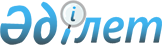 О районном бюджете на 2022-2024 годыРешение Бокейординского районного маслихата Западно-Казахстанской области от 28 декабря 2021 года № 12-1. Зарегистрировано в Министерстве юстиции Республики Казахстан 29 декабря 2021 года № 26231.
      Бокейординский районный маслихат РЕШИЛ:
      1. Утвердить районный бюджет на 2022-2024 годы согласно приложениям 1, 2 и 3 соответственно, в том числе на 2022 год в следующих объемах:
      1) доходы – 4 953 399 тысячи тенге:
      налоговые поступления – 567 725 тысяч тенге;
      неналоговые поступления – 18 172 тысяч тенге;
      поступления от продажи основного капитала – 3 293 тысяч тенге;
      поступления трансфертов – 4 367 472 тысяч тенге;
      2) затраты – 5 123 112 тысячи тенге;
      3) чистое бюджетное кредитование – 48 855 тысяч тенге:
      бюджетные кредиты – 87 295 тысячи тенге;
      погашение бюджетных кредитов – 38 440 тысяч тенге;
      4) сальдо по операциям с финансовыми активами - 0 тенге:
      приобретение финансовых активов - 0 тенге;
      поступления от продажи финансовых активов государства - 0 тенге;
      5) дефицит (профицит) бюджета - - 218 568 тысячи тенге;
      6) финансирование дефицита (использование профицита) бюджета – 218 568 тысячи тенге:
      поступление займов – 87 295 тысяч тенге;
      погашение займов – 38 440 тысяч тенге;
      используемые остатки бюджетных средств – 169 713 тысяч тенге.
      Сноска. Пункт 1 изложен в новой редакции на казахском языке, текст на русском языке не меняется решением Бокейординского районного маслихата Западно-Казахстанской области от 07.12.2022 № 22-4 (вводится в действие с 01.01.2022).


      1-1.Учесть, что в районном бюджете на 2022 год предусмотрены целевые текущие трансферты сельским (города районного значения) бюджетам, выделяемые за счет средств районного бюджета в общей сумме 82 120 тысяч тенге.
      Распределение указанных сумм сельским бюджетам осуществляется на основании постановления акимата Бокейординского района.
      Сноска. Решение дополнено пунктом 1-1 в соответствии с решением Бокейординского районного маслихата Западно-Казахстанской области от 21.04.2022 № 15-1 (вводится в действие с 01.01.2022); в редакции решения Бокейординского районного маслихата Западно-Казахстанской области от 15.07.2022 № 18-1 (вводится в действие с 01.01.2022).


      1-1.Учесть, что в районном бюджете на 2022 год предусмотрены целевые текущие трансферты сельским (города районного значения) бюджетам, выделяемые за счет средств районного бюджета в общей сумме 97 692 тысяч тенге.
      Распределение указанных сумм сельским бюджетам осуществляется на основании постановления акимата Бокейординского района.
      Сноска. Решение дополнено пунктом 1-1 в соответствии с решением Бокейординского районного маслихата Западно-Казахстанской области от 30.11.2022 № 22-1 (вводится в действие с 01.01.2022).


      2. Поступления в районный бюджет на 2022 год формируются в соответствии с Бюджетным кодексом Республики Казахстан, Законом Республики Казахстан от 2 декабря 2021 года №77 "О республиканском бюджете на 2022 – 2024 годы", решением Западно-Казахстанского областного маслихата от 15 декабря 2021 года №8-1 "Об областном бюджете на 2022-2024 годы" и согласно пункту 4 настоящего решения.
      3. Принять к сведению и руководству Закон Республики Казахстан от 2 декабря 2021 года №77 "О республиканском бюджете на 2022 – 2024 годы".
      4. Установить на 2022 год норматив распределения доходов, для обеспечения сбалансированности местных бюджетов, по следующим подкласам доходов:
      1) индивидуальный подоходный налог с доходов, облагаемых у источника выплаты, зачисляется в районный бюджет -100%.
      2) индивидуальный подоходный налог с доходов, не облагаемых у источника выплаты, зачисляется в районные бюджет -100%.
      3) индивидуальный подоходный налог с доходов иностранных граждан, не облагаемых у источника выплаты, зачисляется в районные бюджет -100%.
      4) социальный налог зачисляется в районный бюджет - 100%.
      5. Деньги от реализации товаров и услуг, предоставляемых государственными учреждениями, подведомственных местным исполнительным органам, используются в порядке, определяемом Бюджетным кодексом Республики Казахстан и Правительством Республики Казахстан.
      6. Установить на 2022 год размеры субвенций, передаваемых из районного бюджета в нижестоящие бюджеты, в общей сумме 166 033 тысяч тенге, в том числе:
      Сайхинский сельский округ – 40 124 тысяча тенге;
      Урдинский сельский округ – 29 185 тысяч тенге;
      Бисенский сельский округ – 24 753 тысяч тенге;
      Уялинский сельский округ – 16 998 тысяч тенге;
      Саралжинский сельский округ – 19 403 тысяч тенге;
      Темир Масинский сельский округ – 16 617 тысяч тенге;
      Муратсайский сельский округ – 18 953 тысяч тенге.
      7. Утвердить резерв местного исполнительного органа района на 2022 год в размере 12 537 тысяч тенге.
      8. Настоящее решение вводится в действие с 1 января 2022 года. Районный бюджет на 2022 год
      Сноска. Приложение - в редакции решения Бокейординского районного маслихата Западно-Казахстанской области от 30.11.2022 № 22-1 (вводится в действие с 01.01.2022).
      (тысяч тенге) Районный бюджет на 2023 год
      (тысяч тенге) Районный бюджет на 2024 год
      (тысяч тенге)
					© 2012. РГП на ПХВ «Институт законодательства и правовой информации Республики Казахстан» Министерства юстиции Республики Казахстан
				
      секретарь маслихата

Л. Кайргалиева
Приложение 
к решению Бокейординского 
районного маслихата 
от 28 декабря 2021 года № 12-1
Категория
Категория
Категория
Категория
Категория
Сумма
Класс
Класс
Класс
Класс
Сумма
Подкласс
Подкласс
Подкласс
Сумма
Специфика
Специфика
Сумма
Наименование
Сумма
1
2
3
4
5
6
1) Доходы
 4 953 399
1
Налоговые поступления
567 725
01
Подоходный налог 
334 926
1
Корпоративный подоходный налог
121 722
2
Индивидуальный подоходный налог 
213 204
03
Социальный налог
193 420
1
Социальный налог
193 420
04
Налоги на собственность
36 001
1
Налоги на имущество
36 001
05
Внутренние налоги на товары работы и услуги
2 442
2
Акцизы
534
3
Поступление за использование природных и других ресурсов
852
4
Сборы за ведение предпринимательской и профессиональной деятельности
1 056
08
Обязательные платежи, взимаемые за совершение юридически значимых действий и (или) выдачу документов уполномоченными на то государственными органами или должностными лицами
936
1
Государственная пошлина
936
2
Неналоговые поступления
18 172
01
Доходы от государственной собственности
14 332
5
Доходы от аренды имущества, находящегося в государственной собственности
14 332
06
Прочие неналоговые поступления 
3 840
1
Прочие неналоговые поступления 
3 840
3
Поступления от продажи основного капитала
30
03
Продажа земли и нематериальных активов
30
1
Продажа земли 
30
4
Поступления трансфертов
4 367 472
02
Трансферты из вышестоящих органов государственного управления
4 367 472
2
Трансферты из областного бюджета
4 367 472Функциональная группаФункциональная группаФункциональная группаФункциональная группаФункциональная группа
Сумма
Функциональная подгруппа
Функциональная подгруппа
Функциональная подгруппа
Функциональная подгруппа
Сумма
Администратор бюджетных программ
Администратор бюджетных программ
Администратор бюджетных программ
Сумма
Бюджетная программа
Бюджетная программа
Сумма
Наименование
Сумма
1
2
3
4
5
6
2) Затраты
 5 123 112
01
Государственные услуги общего характера
540 260
1
Представительные, исполнительные и другие органы, выполняющие общие функции государственного управления
239 309
112
Аппарат маслихата района (города областного значения)
41 626
001
Услуги по обеспечению деятельности маслихата района (города областного значения)
38 772
003
Капитальные расходы государственного органа
399
005
Повышение эффективности деятельности депутатов маслихатов
2 455
122
Аппарат акима района (города областного значения)
197 683
001
Услуги по обеспечению деятельности акима района (города областного значения)
174 225
003
Капитальные расходы государственного органа
23 458
2
Финансовая деятельность
760
459
Отдел экономики и финансов района (города областного значения)
760
003
Проведение оценки имущества в целях налогообложения
499
010
Приватизация, управление коммунальным имуществом, постприватизационная деятельность и регулирование споров, связанных с этим 
261
9
Прочие государственные услуги общего характера
300 191
454
Отдел предпринимательства и сельского хозяйства района (города областного значения)
36 056
001
Услуги по реализации государственной политики на местном уровне в области развития предпринимательства и сельского хозяйства
35 646
007
Капитальные расходы государственного органа
410
458
Отдел жилищно-коммунального хозяйства, пассажирского транспорта и автомобильных дорог района (города областного значения)
123 993
001
Услуги по реализации государственной политики на местном уровне в области жилищно-коммунального хозяйства, пассажирского транспорта и автомобильных дорог
34 321
113
Целевые текущие трансферты нижестоящим бюджетам
89 672
459
Отдел экономики и финансов района (города областного значения)
140 142
001
Услуги по реализации государственной политики в области формирования и развития экономической политики, государственного планирования, исполнения бюджета и управления коммунальной собственностью района (города областного значения)
53 477
113
Целевые текущие трансферты нижестоящим бюджетам
86 665
02
Оборона
4 907
1
Военные нужды
3 941
122
Аппарат акима района (города областного значения)
3 941
005
Мероприятия в рамках исполнения всеобщей воинской обязанности
3 941
2
Организация работы по чрезвычайным ситуациям
966
122
Аппарат акима района (города областного значения)
966
006
Предупреждение и ликвидация чрезвычайных ситуаций масштаба района (города областного значения)
966
03
Общественный порядок, безопасность, правовая, судебная, уголовно-исполнительная деятельность
4 816
9
Прочие услуги в области общественного порядка и безопасности
4 816
458
Отдел жилищно-коммунального хозяйства, пассажирского транспорта и автомобильных дорог района (города областного значения)
4 816
021
Обеспечение безопасности дорожного движения в населенных пунктах
4 816
06
Социальная помощь и социальное обеспечение
542 357
1
Социальное обеспечение
40 887
451
Отдел занятости и социальных программ района (города областного значения)
40 887
005
Государственная адресная социальная помощь
40 887
2
Социальная помощь
459 511
451
Отдел занятости и социальных программ района (города областного значения)
459 511
002
Программа занятости
273 492
006
Оказание жилищной помощи
731
007
Социальная помощь отдельным категориям нуждающихся граждан по решениям местных представительных органов
54 326
010
Материальное обеспечение детей-инвалидов, воспитывающихся и обучающихся на дому
433
014
Оказание социальной помощи нуждающимся гражданам на дому
72 027
017
Обеспечение нуждающихся инвалидов протезно-ортопедическими, сурдотехническими и тифлотехническими средствами, специальными средствами передвижения, обязательными гигиеническими средствами, а также предоставление услуг санаторно-курортного лечения, специалиста жестового языка, индивидуальных помощников в соответствии с индивидуальной программой реабилитации инвалида
14 981
023
Обеспечение деятельности центров занятости населения
43 521
9
Прочие услуги в области социальной помощи и социального обеспечения
41 959
451
Отдел занятости и социальных программ района (города областного значения)
41 959
001
Услуги по реализации государственной политики на местном уровне в области обеспечения занятости и реализации социальных программ для населения
39 431
011
Оплата услуг по зачислению, выплате и доставке пособий и других социальных выплат
1 398
050
Обеспечение прав и улучшение качества жизни инвалидов в Республике Казахстан
1 130
07
Жилищно-коммунальное хозяйство
263 907
1
Жилищное хозяйство
27 407
458
Отдел жилищно-коммунального хозяйства, пассажирского транспорта и автомобильных дорог района (города областного значения)
27 407
003
Организация сохранения государственного жилищного фонда
11 607
004
Обеспечение жильем отдельных категорий граждан
15 800
2
Коммунальное хозяйство
235 000
458
Отдел жилищно-коммунального хозяйства, пассажирского транспорта и автомобильных дорог района (города областного значения)
15 000
012
Функционирование системы водоснабжения и водоотведения
15 000
466
Отдел архитектуры, градостроительства и строительства района (города областного значения)
220 000
005
Развитие коммунального хозяйства
220 000
3
Благоустройство населенных пунктов
1 500
458
Отдел жилищно-коммунального хозяйства, пассажирского транспорта и автомобильных дорог района (города областного значения)
1 500
018
Благоустройство и озеленение населенных пунктов
1 500
08
Культура, спорт, туризм и информационное пространство
512 071
1
Деятельность в области культуры
231 498
457
Отдел культуры, развития языков, физической культуры и спорта района (города областного значения)
231 498
003
Поддержка культурно-досуговой работы
231 498
2
Спорт
44 980
457
Отдел культуры, развития языков, физической культуры и спорта района (города областного значения)
44 980
008
Развитие массового спорта и национальных видов спорта
43 732
009
Проведение спортивных соревнований на районном (города областного значения) уровне
1 045
010
Подготовка и участие членов сборных команд района (города областного значения) по различным видам спорта на областных спортивных соревнованиях
203
3
Информационное пространство
159 053
456
Отдел внутренней политики района (города областного значения)
14 488
002
Услуги по проведению государственной информационной политики
14 488
457
Отдел культуры, развития языков, физической культуры и спорта района (города областного значения)
144 565
006
Функционирование районных (городских) библиотек
144 565
9
Прочие услуги по организации культуры, спорта, туризма и информационного пространства
76 540
456
Отдел внутренней политики района (города областного значения)
55 070
001
Услуги по реализации государственной политики на местном уровне в области информации, укрепления государственности и формирования социального оптимизма граждан
29 315
003
Реализация мероприятий в сфере молодежной политики
23 746
113
Целевые текущие трансферты нижестоящим бюджетам
2 009
457
Отдел культуры, развития языков, физической культуры и спорта района (города областного значения)
21 470
001
Услуги по реализации государственной политики на местном уровне в области культуры, развития языков, физической культуры и спорта 
21 470
10
Сельское, водное, лесное, рыбное хозяйство, особо охраняемые природные территории, охрана окружающей среды и животного мира, земельные отношения
43 735
6
Земельные отношения
21 436
463
Отдел земельных отношений района (города областного значения)
21 436
001
Услуги по реализации государственной политики в области регулирования земельных отношений на территории района (города областного значения)
19 815
006
Землеустройство, проводимое при установлении границ районов, городов областного значения, районного значения, сельских округов, поселков, сел
1 621
9
Прочие услуги в области сельского, водного, лесного, рыбного хозяйства, охраны окружающей среды и земельных отношений
22 299
459
Отдел экономики и финансов района (города областного значения)
22 299
099
Реализация мер по оказанию социальной поддержки специалистов
22 299
11
Промышленность, архитектурная, градостроительная и строительная деятельность
25 862
2
Архитектурная, градостроительная и строительная деятельность
25 862
466
Отдел архитектуры, градостроительства и строительства района (города областного значения)
25 862
001
Услуги по реализации государственной политики в области строительства, улучшения архитектурного облика городов, районов и населенных пунктов области и обеспечению рационального и эффективного градостроительного освоения территории района (города областного значения)
25 862
12
Транспорт и коммуникации
151 130
1
Автомобильный транспорт
151 130
458
Отдел жилищно-коммунального хозяйства, пассажирского транспорта и автомобильных дорог района (города областного значения)
151 130
023
Обеспечение функционирования автомобильных дорог
19 750
045
Капитальный и средний ремонт автомобильных дорог районного значения и улиц населенных пунктов
10 849
051
Реализация приоритетных проектов транспортной инфраструктуры
120 531
13
Прочие
210 741
9
Прочие
210 741
457
Отдел культуры, развития языков, физической культуры и спорта района (города областного значения)
183 269
052
Реализация мероприятий по социальной и инженерной инфраструктуре в сельских населенных пунктах в рамках проекта "Ауыл-Ел бесігі"
183 269
459
Отдел экономики и финансов района (города областного значения)
27 372
012
Резерв местного исполнительного органа района (города областного значения) 
27 372
466
Отдел архитектуры, градостроительства и строительства района (города областного значения)
100
079
Развитие социальной и инженерной инфраструктуры в сельских населенных пунктах в рамках проекта "Ауыл-Ел бесігі"
100
14
Обслуживание долга
15 936
1
Обслуживание долга
15 936
459
Отдел экономики и финансов района (города областного значения)
15 936
021
Обслуживание долга местных исполнительных органов по выплате вознаграждений и иных платежей по займам из областного бюджета
15 936
15
Трансферты
2 807 390
1
Трансферты
2 807 390
459
Отдел экономики и финансов района (города областного значения)
2 807 390
006
Возврат неиспользованных (недоиспользованных) целевых трансфертов
420
038
Субвенции
166 033
049
Возврат трансфертов общего характера в случаях, предусмотренных бюджетным законодательством 
2 617 614
054
Возврат сумм неиспользованных (недоиспользованных) целевых трансфертов, выделенных из республиканского бюджета за счет целевого трансферта из Национального фонда Республики Казахстан
23 323
3) Чистое бюджетное кредитование
48 855
Бюджетные кредиты
87 295
10
Сельское, водное, лесное, рыбное хозяйство, особо охраняемые природные территории, охрана окружающей среды и животного мира, земельные отношения
87 295
9
Прочие услуги в области сельского, водного, лесного, рыбного хозяйства, охраны окружающей среды и земельных отношений
87 295
459
Отдел экономики и финансов района (города областного значения)
87 295
018
Бюджетные кредиты для реализации мер социальной поддержки специалистов
87 295
Категория
Категория
Категория
Категория
Категория
Сумма
Класс
Класс
Класс
Класс
Сумма
Подкласс
Подкласс
Подкласс
Сумма
Специфика
Специфика
Сумма
Наименование
Сумма
5
Погашение бюджетных кредитов
38 440
01
Погашение бюджетных кредитов
38 440
1
Погашение бюджетных кредитов, выданных из государственного бюджета
38 440
4) Сальдо по операциям с финансовыми активами
0
Функциональная группа
Функциональная группа
Функциональная группа
Функциональная группа
Функциональная группа
Сумма
Функциональная подгруппа
Функциональная подгруппа
Функциональная подгруппа
Функциональная подгруппа
Сумма
Администратор бюджетных программ
Администратор бюджетных программ
Администратор бюджетных программ
Сумма
Программа
Программа
Сумма
Наименование
Сумма
Приобретение финансовых активов
0
Категория
Категория
Категория
Категория
Категория
Сумма
Класс
Класс
Класс
Класс
Сумма
Подкласс
Подкласс
Подкласс
Сумма
Специфика
Специфика
Сумма
Наименование
Сумма
6
Поступления от продажи финансовых активов государства
0
01
Поступления от продажи финансовых активов государства
0
1
Поступления от продажи финансовых активов внутри страны
0
5) Дефицит (профицит) бюджета 
-218 568
6) Финансирование дефицита бюджета (использование профицита)
218 568
7
Поступления займов
87 295
Функциональная группа
Функциональная группа
Функциональная группа
Функциональная группа
Функциональная группа
Сумма
Функциональная подгруппа
Функциональная подгруппа
Функциональная подгруппа
Функциональная подгруппа
Сумма
Администратор бюджетных программ
Администратор бюджетных программ
Администратор бюджетных программ
Сумма
Программа
Программа
Сумма
Наименование
Сумма
16
Погашение займов
38 440
1
Погашение займов
38 440
459
Отдел экономики и финансов района (города областного значения)
38 440
005
Погашение долга местного исполнительного органа перед вышестоящим бюджетом
38 440
Категория
Категория
Категория
Категория
Категория
Сумма
Класс
Класс
Класс
Класс
Сумма
Подкласс
Подкласс
Подкласс
Сумма
Специфика
Специфика
Сумма
Наименование
Сумма
8
Используемые остатки бюджетных средств 
169 713Приложение
к решению Бокейординского 
районного маслихата
от 28 декабря 2021 года № 12-1
Категория
Категория
Категория
Категория
Категория
Сумма
Класс
Класс
Класс
Класс
Сумма
Подкласс
Подкласс
Подкласс
Сумма
Специфика
Специфика
Сумма
Наименование
Сумма
1
2
3
4
5
6
1) Доходы
1 161 663
1
Налоговые поступления
486 266
01
Подоходный налог 
285 657
1
Корпоративный подоходный налог
131 300
2
Индивидуальный подоходный налог 
154 357 
03
Социальный налог
165 409
1
Социальный налог
165 409
04
Налоги на собственность
31 316
1
Налоги на имущество
31 316
05
Внутренние налоги на товары работы и услуги
3 066
2
Акцизы
831
3
Поступление за использование природных и других ресурсов
744
4
Сборы за ведение предпринимательской и профессиональной деятельности
1 491
08
Обязательные платежи, взимаемые за совершение юридически значимых действий и (или) выдачу документов уполномоченными на то государственными органами или должностными лицами
818
1
Государственная пошлина
818
2
Неналоговые поступления
13 834
01
Доходы от государственной собственности
9 854
5
Доходы от аренды имущества, находящегося в государственной собственности
9 854
06
Прочие неналоговые поступления 
3 980
1
Прочие неналоговые поступления 
3 980
3
Поступления от продажи основного капитала
1 376
03
Продажа земли и нематериальных активов
1 376
1
Продажа земли 
1 376
4
Поступления трансфертов
 660 187
02
Трансферты из вышестоящих органов государственного управления
660 187
2
Трансферты из областного бюджета
660 187Функциональная группаФункциональная группаФункциональная группаФункциональная группаФункциональная группа
Сумма
Функциональная подгруппа
Функциональная подгруппа
Функциональная подгруппа
Функциональная подгруппа
Сумма
Администратор бюджетных программ
Администратор бюджетных программ
Администратор бюджетных программ
Сумма
Бюджетная программа
Бюджетная программа
Сумма
Наименование
Сумма
1
2
3
4
5
6
2) Затраты
1 161 663
01
Государственные услуги общего характера
181 719 
1
Представительные, исполнительные и другие органы, выполняющие общие функции государственного управления
115 026
112
Аппарат маслихата района (города областного значения)
18 450
001
Услуги по обеспечению деятельности маслихата района (города областного значения)
18 450
122
Аппарат акима района (города областного значения)
96 576
001
Услуги по обеспечению деятельности акима района (города областного значения)
96 576
2
Финансовая деятельность
1 103
459
Отдел экономики и финансов района (города областного значения)
1 103
003
Проведение оценки имущества в целях налогообложения
448
010
Приватизация, управление коммунальным имуществом, постприватизационная деятельность и регулирование споров, связанных с этим 
655
9
Прочие государственные услуги общего характера
65 590
454
Отдел предпринимательства и сельского хозяйства района (города областного значения)
17 693
001
Услуги по реализации государственной политики на местном уровне в области развития предпринимательства и сельского хозяйства
17 693
458
Отдел жилищно-коммунального хозяйства, пассажирского транспорта и автомобильных дорог района (города областного значения)
19 010
001
Услуги по реализации государственной политики на местном уровне в области жилищно-коммунального хозяйства, пассажирского транспорта и автомобильных дорог
19 010
459
Отдел экономики и финансов района (города областного значения)
28 887
001
Услуги по реализации государственной политики в области формирования и развития экономической политики, государственного планирования, исполнения бюджета и управления коммунальной собственностью района (города областного значения)
28 887
02
Оборона
7 007
1
Военные нужды
6 002
122
Аппарат акима района (города областного значения)
6 002
005
Мероприятия в рамках исполнения всеобщей воинской обязанности
6 002
2
Организация работы по чрезвычайным ситуациям
1 005
122
Аппарат акима района (города областного значения)
1 005
006
Предупреждение и ликвидация чрезвычайных ситуаций масштаба района (города областного значения)
1 005
03
Общественный порядок, безопасность, правовая, судебная, уголовно-исполнительная деятельность
6 294
9
Прочие услуги в области общественного порядка и безопасности
6 294
458
Отдел жилищно-коммунального хозяйства, пассажирского транспорта и автомобильных дорог района (города областного значения)
6 294
021
Обеспечение безопасности дорожного движения в населенных пунктах
6 294
06
Социальная помощь и социальное обеспечение
268 722
1
Социальное обеспечение
47 491
451
Отдел занятости и социальных программ района (города областного значения)
47 491
005
Государственная адресная социальная помощь
47 491
2
Социальная помощь
193 865
451
Отдел занятости и социальных программ района (города областного значения)
193 865
002
Программа занятости
64 145
006
Оказание жилищной помощи
4 397
007
Социальная помощь отдельным категориям нуждающихся граждан по решениям местных представительных органов
50 688
010
Материальное обеспечение детей-инвалидов, воспитывающихся и обучающихся на дому
2 386
014
Оказание социальной помощи нуждающимся гражданам на дому
29 268
017
Обеспечение нуждающихся инвалидов протезно-ортопедическими, сурдотехническими и тифлотехническими средствами, специальными средствами передвижения, обязательными гигиеническими средствами, а также предоставление услуг санаторно-курортного лечения, специалиста жестового языка, индивидуальных помощников в соответствии с индивидуальной программой реабилитации инвалида
12 431
023
Обеспечение деятельности центров занятости населения
30 550
9
Прочие услуги в области социальной помощи и социального обеспечения
27 366
451
Отдел занятости и социальных программ района (города областного значения)
27 366
001
Услуги по реализации государственной политики на местном уровне в области обеспечения занятости и реализации социальных программ для населения
23 851
011
Оплата услуг по зачислению, выплате и доставке пособий и других социальных выплат
3 515
07
Жилищно-коммунальное хозяйство
52 578
3
Благоустройство населенных пунктов
52 578
458
Отдел жилищно-коммунального хозяйства, пассажирского транспорта и автомобильных дорог района (города областного значения)
52 578
016
Обеспечение санитарии населенных пунктов
5 959
018
Благоустройство и озеленение населенных пунктов
46 619
08
Культура, спорт, туризм и информационное пространство
354 711
1
Деятельность в области культуры
183 152
457
Отдел культуры, развития языков, физической культуры и спорта района (города областного значения)
183 152
003
Поддержка культурно-досуговой работы
183 152
2
Спорт
6 996
457
Отдел культуры, развития языков, физической культуры и спорта района (города областного значения)
6 996
009
Проведение спортивных соревнований на районном (города областного значения) уровне
4 337
010
Подготовка и участие членов сборных команд района (города областного значения) по различным видам спорта на областных спортивных соревнованиях
2 659
3
Информационное пространство
112 805
456
Отдел внутренней политики района (города областного значения)
13 984
002
Услуги по проведению государственной информационной политики
13 984
457
Отдел культуры, развития языков, физической культуры и спорта района (города областного значения)
98 821
006
Функционирование районных (городских) библиотек
98 821
9
Прочие услуги по организации культуры, спорта, туризма и информационного пространства
51 758
456
Отдел внутренней политики района (города областного значения)
36 634
001
Услуги по реализации государственной политики на местном уровне в области информации, укрепления государственности и формирования социального оптимизма граждан
17 308
003
Реализация мероприятий в сфере молодежной политики
19 326
457
Отдел культуры, развития языков, физической культуры и спорта района (города областного значения)
15 124
001
Услуги по реализации государственной политики на местном уровне в области культуры, развития языков, физической культуры и спорта 
15 124
10
Сельское, водное, лесное, рыбное хозяйство, особо охраняемые природные территории, охрана окружающей среды и животного мира, земельные отношения
43 949
6
Земельные отношения
12 532
463
Отдел земельных отношений района (города областного значения)
12 532
001
Услуги по реализации государственной политики в области регулирования земельных отношений на территории района (города областного значения)
12 532
9
Прочие услуги в области сельского, водного, лесного, рыбного хозяйства, охраны окружающей среды и земельных отношений
31 417
459
Отдел экономики и финансов района (города областного значения)
31 417
099
Реализация мер по оказанию социальной поддержки специалистов
31 417
11
Промышленность, архитектурная, градостроительная и строительная деятельность
13 714
2
Архитектурная, градостроительная и строительная деятельность
13 714
466
Отдел архитектуры, градостроительства и строительства района (города областного значения)
13 714
001
Услуги по реализации государственной политики в области строительства, улучшения архитектурного облика городов, районов и населенных пунктов области и обеспечению рационального и эффективного градостроительного освоения территории района (города областного значения)
13 714
12
Транспорт и коммуникации
46 180
1
Автомобильный транспорт
46 180
458
Отдел жилищно-коммунального хозяйства, пассажирского транспорта и автомобильных дорог района (города областного значения)
46 180
023
Обеспечение функционирования автомобильных дорог
46 180
13
Прочие
27 730
9
Прочие
27 730
458
Отдел жилищно-коммунального хозяйства, пассажирского транспорта и автомобильных дорог района (города областного значения)
16 652
040
Реализация мер по содействию экономическому развитию регионов в рамках Государственной программы развития регионов до 2025 года
16 652
459
Отдел экономики и финансов района (города областного значения)
11 078
012
Резерв местного исполнительного органа района (города областного значения) 
11 078
15
Трансферты
159 059
1
Трансферты
159 059
459
Отдел экономики и финансов района (города областного значения)
159 059
038
Субвенции
159 059
3) Чистое бюджетное кредитование
0
10
Сельское, водное, лесное, рыбное хозяйство, особо охраняемые природные территории, охрана окружающей среды и животного мира, земельные отношения
0
9
Прочие услуги в области сельского, водного, лесного, рыбного хозяйства, охраны окружающей среды и земельных отношений
0
459
Отдел экономики и финансов района (города областного значения)
0
018
Бюджетные кредиты для реализации мер социальной поддержки специалистов
0
Категория
Категория
Категория
Категория
Категория
Сумма
Класс
Класс
Класс
Класс
Сумма
Подкласс
Подкласс
Подкласс
Сумма
Специфика
Специфика
Сумма
Наименование
Сумма
5
Погашение бюджетных кредитов
01
Погашение бюджетных кредитов
0
1
Погашение бюджетных кредитов, выданных из государственного бюджета
0
4) Сальдо по операциям с финансовыми активами
0
Функциональная группа
Функциональная группа
Функциональная группа
Функциональная группа
Функциональная группа
Сумма
Функциональная подгруппа
Функциональная подгруппа
Функциональная подгруппа
Функциональная подгруппа
Сумма
Администратор бюджетных программ
Администратор бюджетных программ
Администратор бюджетных программ
Сумма
Программа
Программа
Сумма
Наименование
Сумма
Приобретение финансовых активов
Категория
Категория
Категория
Категория
Категория
Сумма
Класс
Класс
Класс
Класс
Сумма
Подкласс
Подкласс
Подкласс
Сумма
Специфика
Специфика
Сумма
Наименование
Сумма
6
Поступления от продажи финансовых активов государства
01
Поступления от продажи финансовых активов государства
0
1
Поступления от продажи финансовых активов внутри страны
0
5) Дефицит (профицит) бюджета 
0
6) Финансирование дефицита бюджета (использование профицита)
0
 7
Поступления займов
0
Функциональная группа
Функциональная группа
Функциональная группа
Функциональная группа
Функциональная группа
Сумма
Функциональная подгруппа
Функциональная подгруппа
Функциональная подгруппа
Функциональная подгруппа
Сумма
Администратор бюджетных программ
Администратор бюджетных программ
Администратор бюджетных программ
Сумма
Программа
Программа
Сумма
Наименование
Сумма
16
Погашение займов
1
Погашение займов
0
459
Отдел экономики и финансов района (города областного значения)
0
005
Погашение долга местного исполнительного органа перед вышестоящим бюджетом
0
Категория
Категория
Категория
Категория
Категория
Сумма
Класс
Класс
Класс
Класс
Сумма
Подкласс
Подкласс
Подкласс
Сумма
Специфика
Специфика
Сумма
Наименование
Сумма
 8
Используемые остатки бюджетных средств Приложение
к решению Бокейординского 
районного маслихата
от 28 декабря 2021 года № 12-1
Категория
Категория
Категория
Категория
Категория
Сумма
Класс
Класс
Класс
Класс
Сумма
Подкласс
Подкласс
Подкласс
Сумма
Специфика
Специфика
Сумма
Наименование
Сумма
1
2
3
4
5
6
1) Доходы
1 189 440
1
Налоговые поступления
504 646
01
Подоходный налог 
287 513
1
Корпоративный подоходный налог
131 613
2
Индивидуальный подоходный налог 
155 900
03
Социальный налог
177 711
1
Социальный налог
177 711
04
Налоги на собственность
35 100
1
Налоги на имущество
35 100
05
Внутренние налоги на товары работы и услуги
3 385
2
Акцизы
603
3
Поступление за использование природных и других ресурсов
938
4
Сборы за ведение предпринимательской и профессиональной деятельности
1 844
08
Обязательные платежи, взимаемые за совершение юридически значимых действий и (или) выдачу документов уполномоченными на то государственными органами или должностными лицами
937
1
Государственная пошлина
937
2
Неналоговые поступления
18 194
01
Доходы от государственной собственности
13 636
5
Доходы от аренды имущества, находящегося в государственной собственности
13 636
06
Прочие неналоговые поступления 
4 558
1
Прочие неналоговые поступления 
4 558
3
Поступления от продажи основного капитала
2 830
03
Продажа земли и нематериальных активов
2 830
1
Продажа земли 
2 830
4
Поступления трансфертов
663 770
02
Трансферты из вышестоящих органов государственного управления
663 770
2
Трансферты из областного бюджета
663 770Функциональная группаФункциональная группаФункциональная группаФункциональная группаФункциональная группа
Сумма
Функциональная подгруппа
Функциональная подгруппа
Функциональная подгруппа
Функциональная подгруппа
Сумма
Администратор бюджетных программ
Администратор бюджетных программ
Администратор бюджетных программ
Сумма
Бюджетная программа
Бюджетная программа
Сумма
Наименование
Сумма
1
2
3
4
5
6
2) Затраты
1 189 440
01
Государственные услуги общего характера
185 554
1
Представительные, исполнительные и другие органы, выполняющие общие функции государственного управления
117 746
112
Аппарат маслихата района (города областного значения)
18 762
001
Услуги по обеспечению деятельности маслихата района (города областного значения)
18 762
122
Аппарат акима района (города областного значения)
98 984
001
Услуги по обеспечению деятельности акима района (города областного значения)
98 984
2
Финансовая деятельность
1 148
459
Отдел экономики и финансов района (города областного значения)
1 148
003
Проведение оценки имущества в целях налогообложения
466
010
Приватизация, управление коммунальным имуществом, постприватизационная деятельность и регулирование споров, связанных с этим 
682
9
Прочие государственные услуги общего характера
66 660
454
Отдел предпринимательства и сельского хозяйства района (города областного значения)
17 984
001
Услуги по реализации государственной политики на местном уровне в области развития предпринимательства и сельского хозяйства
17 984
458
Отдел жилищно-коммунального хозяйства, пассажирского транспорта и автомобильных дорог района (города областного значения)
19 415
001
Услуги по реализации государственной политики на местном уровне в области жилищно-коммунального хозяйства, пассажирского транспорта и автомобильных дорог
19 415
459
Отдел экономики и финансов района (города областного значения)
29 261
001
Услуги по реализации государственной политики в области формирования и развития экономической политики, государственного планирования, исполнения бюджета и управления коммунальной собственностью района (города областного значения)
29 261
02
Оборона
7 287
1
Военные нужды
6 242
122
Аппарат акима района (города областного значения)
6 242
005
Мероприятия в рамках исполнения всеобщей воинской обязанности
6 242
2
Организация работы по чрезвычайным ситуациям
1 045
122
Аппарат акима района (города областного значения)
1 045
006
Предупреждение и ликвидация чрезвычайных ситуаций масштаба района (города областного значения)
1 045
03
Общественный порядок, безопасность, правовая, судебная, уголовно-исполнительная деятельность
6 546
9
Прочие услуги в области общественного порядка и безопасности
6 546
458
Отдел жилищно-коммунального хозяйства, пассажирского транспорта и автомобильных дорог района (города областного значения)
6 546
021
Обеспечение безопасности дорожного движения в населенных пунктах
6 546
06
Социальная помощь и социальное обеспечение
277 321
1
Социальное обеспечение
49 390
451
Отдел занятости и социальных программ района (города областного значения)
49 390
005
Государственная адресная социальная помощь
49 390
2
Социальная помощь
200 030
451
Отдел занятости и социальных программ района (города областного значения)
200 030
002
Программа занятости
66 711
006
Оказание жилищной помощи
4 573
007
Социальная помощь отдельным категориям нуждающихся граждан по решениям местных представительных органов
52 715
010
Материальное обеспечение детей-инвалидов, воспитывающихся и обучающихся на дому
2 482
014
Оказание социальной помощи нуждающимся гражданам на дому
29 597
017
Обеспечение нуждающихся инвалидов протезно-ортопедическими, сурдотехническими и тифлотехническими средствами, специальными средствами передвижения, обязательными гигиеническими средствами, а также предоставление услуг санаторно-курортного лечения, специалиста жестового языка, индивидуальных помощников в соответствии с индивидуальной программой реабилитации инвалида
12 928
023
Обеспечение деятельности центров занятости населения
31 024
9
Прочие услуги в области социальной помощи и социального обеспечения
27 901
451
Отдел занятости и социальных программ района (города областного значения)
27 901
001
Услуги по реализации государственной политики на местном уровне в области обеспечения занятости и реализации социальных программ для населения
24 245
011
Оплата услуг по зачислению, выплате и доставке пособий и других социальных выплат
3 656
07
Жилищно-коммунальное хозяйство
54 326
3
Благоустройство населенных пунктов
54 326
458
Отдел жилищно-коммунального хозяйства, пассажирского транспорта и автомобильных дорог района (города областного значения)
54 326
016
Обеспечение санитарии населенных пунктов
6 198
018
Благоустройство и озеленение населенных пунктов
48 128
08
Культура, спорт, туризм и информационное пространство
361 680
1
Деятельность в области культуры
186 902
457
Отдел культуры, развития языков, физической культуры и спорта района (города областного значения)
186 902
003
Поддержка культурно-досуговой работы
186 902
2
Спорт
7 276
457
Отдел культуры, развития языков, физической культуры и спорта района (города областного значения)
7 276
009
Проведение спортивных соревнований на районном (города областного значения) уровне
4 511
010
Подготовка и участие членов сборных команд района (города областного значения) по различным видам спорта на областных спортивных соревнованиях
2 765
3
Информационное пространство
114 796
456
Отдел внутренней политики района (города областного значения)
14 543
002
Услуги по проведению государственной информационной политики
14 543
457
Отдел культуры, развития языков, физической культуры и спорта района (города областного значения)
100 253
006
Функционирование районных (городских) библиотек
100 253
9
Прочие услуги по организации культуры, спорта, туризма и информационного пространства
52 706
456
Отдел внутренней политики района (города областного значения)
37 351
001
Услуги по реализации государственной политики на местном уровне в области информации, укрепления государственности и формирования социального оптимизма граждан
17 629
003
Реализация мероприятий в сфере молодежной политики
19 722
457
Отдел культуры, развития языков, физической культуры и спорта района (города областного значения)
15 355
001
Услуги по реализации государственной политики на местном уровне в области культуры, развития языков, физической культуры и спорта 
15 355
10
Сельское, водное, лесное, рыбное хозяйство, особо охраняемые природные территории, охрана окружающей среды и животного мира, земельные отношения
45 480
6
Земельные отношения
12 806
463
Отдел земельных отношений района (города областного значения)
12 806 
001
Услуги по реализации государственной политики в области регулирования земельных отношений на территории района (города областного значения)
12 806
9
Прочие услуги в области сельского, водного, лесного, рыбного хозяйства, охраны окружающей среды и земельных отношений
32 674
459
Отдел экономики и финансов района (города областного значения)
32 674
099
Реализация мер по оказанию социальной поддержки специалистов
32 674
11
Промышленность, архитектурная, градостроительная и строительная деятельность
14 004
2
Архитектурная, градостроительная и строительная деятельность
14 004
466
Отдел архитектуры, градостроительства и строительства района (города областного значения)
14 004
001
Услуги по реализации государственной политики в области строительства, улучшения архитектурного облика городов, районов и населенных пунктов области и обеспечению рационального и эффективного градостроительного освоения территории района (города областного значения)
14 004
12
Транспорт и коммуникации
48 028
1
Автомобильный транспорт
48 028
458
Отдел жилищно-коммунального хозяйства, пассажирского транспорта и автомобильных дорог района (города областного значения)
48 028
023
Обеспечение функционирования автомобильных дорог
48 028
13
Прочие
28 951
9
Прочие
28 951
458
Отдел жилищно-коммунального хозяйства, пассажирского транспорта и автомобильных дорог района (города областного значения)
17 319
040
Реализация мер по содействию экономическому развитию регионов в рамках Государственной программы развития регионов до 2025 года
17 319
459
Отдел экономики и финансов района (города областного значения)
11 632
012
Резерв местного исполнительного органа района (города областного значения) 
11 632
15
Трансферты
160 263
1
Трансферты
160 263
459
Отдел экономики и финансов района (города областного значения)
160 263
038
Субвенции
160 263
3) Чистое бюджетное кредитование
0
Бюджетные кредиты
0
10
Сельское, водное, лесное, рыбное хозяйство, особо охраняемые природные территории, охрана окружающей среды и животного мира, земельные отношения
0
9
Прочие услуги в области сельского, водного, лесного, рыбного хозяйства, охраны окружающей среды и земельных отношений
0
459
Отдел экономики и финансов района (города областного значения)
0
018
Бюджетные кредиты для реализации мер социальной поддержки специалистов
0
Категория
Категория
Категория
Категория
Категория
Сумма
Класс
Класс
Класс
Класс
Сумма
Подкласс
Подкласс
Подкласс
Сумма
Специфика
Специфика
Сумма
Наименование
Сумма
5
Погашение бюджетных кредитов
0
01
Погашение бюджетных кредитов
0
1
Погашение бюджетных кредитов, выданных из государственного бюджета
0
4) Сальдо по операциям с финансовыми активами
0
Функциональная группа
Функциональная группа
Функциональная группа
Функциональная группа
Функциональная группа
Сумма
Функциональная подгруппа
Функциональная подгруппа
Функциональная подгруппа
Функциональная подгруппа
Сумма
Администратор бюджетных программ
Администратор бюджетных программ
Администратор бюджетных программ
Сумма
Программа
Программа
Сумма
Наименование
Сумма
Приобретение финансовых активов
0
Категория
Категория
Категория
Категория
Категория
Сумма
Класс
Класс
Класс
Класс
Сумма
Подкласс
Подкласс
Подкласс
Сумма
Специфика
Специфика
Сумма
Наименование
Сумма
6
Поступления от продажи финансовых активов государства
0
01
Поступления от продажи финансовых активов государства
0
1
Поступления от продажи финансовых активов внутри страны
0
5) Дефицит (профицит) бюджета 
0
6) Финансирование дефицита бюджета (использование профицита)
0
 7
Поступления займов
0
Функциональная группа
Функциональная группа
Функциональная группа
Функциональная группа
Функциональная группа
Сумма
Функциональная подгруппа
Функциональная подгруппа
Функциональная подгруппа
Функциональная подгруппа
Сумма
Администратор бюджетных программ
Администратор бюджетных программ
Администратор бюджетных программ
Сумма
Программа
Программа
Сумма
Наименование
Сумма
16
Погашение займов
0
1
Погашение займов
0
459
Отдел экономики и финансов района (города областного значения)
0
005
Погашение долга местного исполнительного органа перед вышестоящим бюджетом
0
Категория
Категория
Категория
Категория
Категория
Сумма
Класс
Класс
Класс
Класс
Сумма
Подкласс
Подкласс
Подкласс
Сумма
Специфика
Специфика
Сумма
Наименование
Сумма
 8
Используемые остатки бюджетных средств 
0